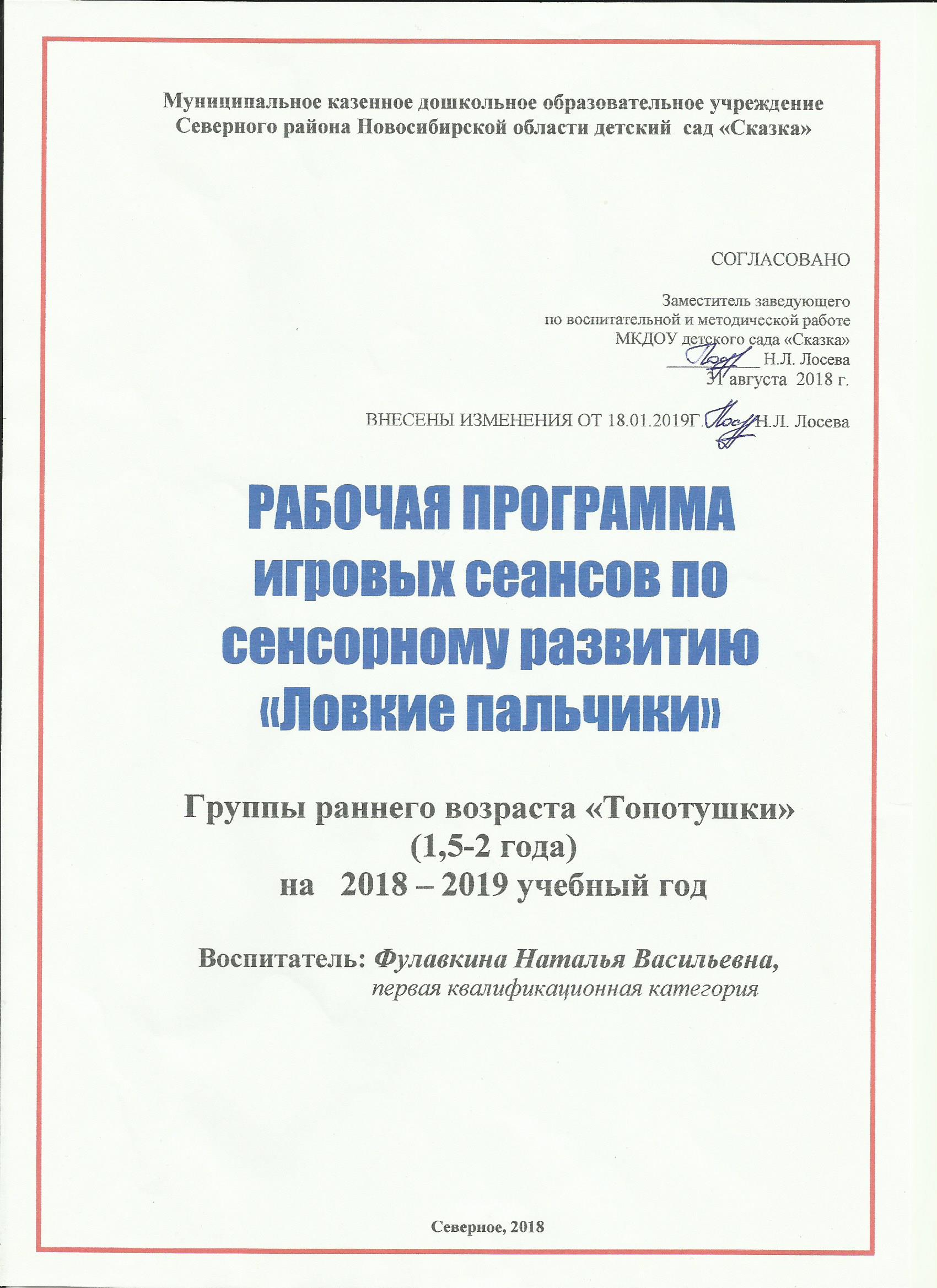 1.1Пояснительная запискаУспешность умственного, физического, эстетического воспитания в значительной степени зависит от уровня сенсорного развития детей, т. е. от того насколько совершенно ребенок слышит, видит, осязает окружающее. Ведущим видом деятельности и основой становления ребенка до 3 лет является предметная игра. С детьми данного возраста проводятся игры-занятия, в которых усвоение какого-либо  материала протекает незаметно для малышей, в практической деятельности. Следовательно, главное в этом возрасте – обогащение чувственного опыта, необходимого для полноценного восприятия окружающего мира, и в первую очередь – пополнение представлений о свойствах предметов: их цвете, форме, величине окружающих предметов, положении в пространстве и т.п. Игры, которые представлены в данной программе, направлены на формирование восприятия ребенка младшего дошкольного возраста, а также   представлены специальные игры и упражнения, на развитие тактильного восприятия с водой, нанизывание, с пластилином, с краской, с бумагой, на выкладывание, которые помогут укрепить руки малышей, развивать движения рук, дифференцированные движения пальцев рук. В программу включены образцы сенсорных эталонов разных свойств (формы, цвета, величины и др.), которые ребенок может освоить в игровых занятиях.Рабочая  программа разработана в соответствии с ФГОС ДО с учетом примерной основной образовательной программы дошкольного образования МКДОУ детского сада «Сказка», дополняя ее парциальной программой « Воспитание сенсорной культуры ребенка от рождения до 6 лет. Л. А. Венгер, Э. Г. Пилюгина»,  и  методическим пособием «Дидактические игры и занятия с детьми раннего возраста С.Л. Новоселовой».Возраст детей  участвующих в реализации программы  с 1,5 года до 2 лет, так как  наиболее интенсивное сенсорное развитие происходит на втором году жизни. Продолжительность реализации программы-  1  год.1.2 Актуальность программы    В работе с детьми раннего возраста нередко  испытываю  трудности. Так, если при традиционных формах работы на первом плане в группах  раннего развития  была забота о здоровье, формирование культурно – гигиенических навыков, то теперь пользоваться ложкой и салфеткой учат в семье. Поэтому возникает необходимость выделить в содержании работы с малышами аспекты социально – личностного развития и образовательные аспекты.    Сенсорное развитие ребенка — это развитие его восприятия и формирование представлений о внешних свойствах предметов: форме, цвете, величине, положении в пространстве, запахе, вкусе и т.п. Развитые сенсорные способности ребенка составляют не только важное предусловие для успешного выполнения им в будущем художественной, музыкальной, физической и других видов деятельности, но и определяют готовность ребенка к школьному обучению. Поэтому значение сенсорного развития ребенка в дошкольном детстве трудно переоценить.    Сенсорное воспитание, направленное на формирование полноценного восприятия окружающей действительности, служит основой познания мира, первой ступенью которого является чувственный опыт, т. е. от того, насколько совершенно ребенок слышит, видит, осязает окружающее.     Таким образом, сенсорное воспитание создает необходимые предпосылки для формирования психических функций, имеющих первостепенное значение для возможности дальнейшего обучения. Оно направлено на развитие зрительного, слухового, тактильного, кинетического, кинестетического и других видов ощущений и восприятий. Поэтому сенсорное развитие, развитие восприятия и представлений о внешних свойствах вещей, играет важную роль в общем ходе умственного развития ребенка. При отсутствии специального сенсорного воспитания в дошкольном детстве оно проходит замедленно, далеко не всегда достигает того уровня, который требуется для обеспечения дальнейшего развития познавательной деятельности ребенка, его успешного школьного обучения, подготовки ко всем видам физического и умственного труда, неотъемлемой частью которых является восприятие.    Это обстоятельство привело к необходимости создания системы сенсорного воспитания нормально развивающихся детей дошкольного возраста. 1.3 Цели и задачи Рабочей программы.    Основная цель работы – формирование  у детей восприятие отдельных свойств предметов и явлений: формы, цвета, величины, пространства, времени, движений, особых свойств; обогащение чувственного опыта детей раннего возраста, формирование предпосылок для  дальнейшего умственного развития.Задачи:Создание условия для обогащения чувственного опыта,  необходимого для полноценного восприятия окружающего мира, и накопления сенсорного опыта детей в ходе предметно-игровой деятельности через игры с дидактическим материалом.Включение в процесс зрительного восприятия обследование предмета с помощью двух рук для расширения процесса познания окружающего и развития мышления.  Развитие зрительных ощущений: учить различать цвет, форму, величину предмета. Развитие тактильной чувствительности: учить различать на ощупь качество предметов и называть их (мягкий, пушистый, твердый и т.п.); развитие силы рук, мелкой моторики, координации движений. Развитие слуховой чувствительности, умение слушать и различать звуки в окружающей обстановке, развитие речевого слуха. Обратить внимание детей на различие предметов по величине; формировать понимание слов «большой» и «маленький». Воспитание первичных волевых черт характера в процессе овладения целенаправленными действиями с предметами (умение не отвлекаться от поставленной задачи, доводить ее до завершения, стремиться к получению  положительного результата и т.д.).1.4 Основные принципы  программыПринцип занимательности - используется с целью вовлечения детей в целенаправленную деятельность, формирования у них желания выполнять предъявленные требования и стремление к достижению конечного результата. Принцип новизны - позволяет опираться на непроизвольное внимание, вызывая интерес к работе, за счёт постановки последовательной системы задач, активизируя познавательную сферу. Принцип динамичности - заключается в постановке целей по обучению и развития ребёнка, которые постоянно углубляются и расширяются, чтобы повысить интерес и внимание детей к обучению.  Принцип сотрудничества - позволяет создать в ходе продуктивной деятельности, доброжелательное отношение друг к другу и взаимопомощь.  Систематичности и последовательности – предполагает, что знания и умения неразрывно связаны между собой и образуют целостную систему, то есть учебный материал усваивается в результате постоянных упражнений и тренировок. Учет возрастных и индивидуальных особенностей – основывается на знании анатомо-физиологических и психических, возрастных и индивидуальных особенностей ребенка.Научности –  заключается в формировании у детей системы научных знаний, в анализе и синтезе предметов, выделениях в нем важных, существенных признаков (цвет, форма, величина).1.5 Возрастные особенности психофизического развития детейраннего  возраста  (дети от 1,5-2лет)   На втором году жизни развивается самостоятельность детей, формируется предметно-игровая деятельность, появляются элементы сюжетной игры. Общение с взрослым носит ситуативно-деловой характер, затем характер делового сотрудничества. Совершенствуются восприятие, речь, наглядно-действенное мышление, чувственное познание действительности.   В разных видах деятельности обогащается сенсорный опыт. В процессе знакомства с предметами ребенок слышит названия форм (кубик, кирпичик, шарик, «крыша» — призма), одновременно воспринимая их (гладит предмет, обводит пальцем по контуру, стучит, бросает и т. п.) и уточняя физические качества. При этом происходит и ознакомление с основными фигурами (квадрат, четырехугольник, круг, треугольник).   С помощью взрослого ребенок упражняется в установлении сходства и различий между предметами, имеющими одинаковые названия (большой красный мяч — маленький синий мяч, большой белый мишка — маленький черный мишка и т. д.). При обучении и правильном подборе игрового материала дети осваивают действия с разнообразными игрушками: разборными (пирамиды, матрешки и др.), строительным материалом и сюжетными игрушками (куклы с атрибутами к ним, мишки). Эти действия ребенок воспроизводит по подражанию после показа взрослого. Постепенно из отдельных действий складываются «цепочки», и малыш учится доводить предметные действия до результата: заполняет колечками всю пирамиду, подбирая их по цвету и размеру, из строительного материала возводит по образцу, а затем по памяти забор, паровозик, башенку и другие несложные постройки. Значительные перемены происходят и в действиях с сюжетными игрушками. Дети начинают переносить разученное действие с одной игрушкой (кукла) на другие (мишки, зайки); они активно ищут предмет, необходимый для завершения действия (одеяло, чтобы уложить куклу спать, мисочку, чтобы накормить мишку).Воспроизводя подряд 2–3 действия, они сначала не ориентируются на то, как это бывает в жизни: спящую куклу, например, вдруг начинают катать на машинке. К концу второго года жизни в игровых действиях детей уже отражается привычная им жизненная последовательность: погуляв с куклой, кормят ее и укладывают спать. Бытовые действия с сюжетными игрушками дети воспроизводят на протяжении всего периода дошкольного детства. На втором году жизни из отдельных действий складываются элементы деятельности, свойственной дошкольному детству: предметная с характерным для нее сенсорным уклоном, конструктивная и сюжетная игра. В предметной деятельности появляются соотносящие и орудийные действия. Успехи в развитии предметно-игровой деятельности сочетаются с ее неустойчивостью. Имея возможность приблизиться к любому предмету, попавшему в поле зрения, ребенок бросает то, что держит в руках, и устремляется к нему. Постепенно он с помощью взрослого учится доводить начатое до конца, добиваясь результата.Второй год жизни — период интенсивного формирования речи. Связи между предметом, действием и словами, их обозначающими, формируются в 6–10 раз быстрее, чем в конце первого года жизни.Дети усваивают названия предметов, действий, обозначения некоторых качеств и состояний. Благодаря этому можно организовать деятельность и поведение малышей, формировать и совершенствовать восприятие, в том числе составляющие основу сенсорного воспитания.В процессе разнообразной деятельности с взрослыми дети усваивают, что одно и то же действие может относиться к разным предметам: «надень шапку, надень колечки на пирамидку» и т. д. Важным приобретением речи и мышления является формирующаяся на втором году жизни способность обобщения. Слово в сознании ребенка начинает ассоциироваться не с одним предметом, а обозначать все предметы, относящиеся к этой группе, несмотря на различия по цвету, размеру и даже внешнему виду (кукла большая и маленькая, голышом и одетая, кукла-мальчик и кукла-девочка).6 Планируемые  результаты освоения ПрограммыДети различают и называют некоторые цвета спектра – красный, зеленый, синий, желтый.Различают и называют некоторые геометрические фигуры и тела (шар, куб, круг, квадрат).Используют сенсорные эталоны (лимон желтый как солнышко, огурчик зеленый как травка).Начинают на ощупь различать качество предметов и их называть.Умеют слушать и различать звуки в окружающей обстановке.Различают предметы по величине; сформировано понимание слов «большой» и «маленький». 2.Содержание образовательного процесса2.1 Описание образовательной деятельности    Рабочая программа рассчитана на весь   учебный год (сентябрь – май - включительно). Количество игровых сеансов составляет 1  в неделю, продолжительностью  10 минут (группа раннего возраста) во вторую половину дня. Основной упор сделан на применении дидактических игр и игровых упражнений, которые могут проводиться в комплексе и самостоятельно, в зависимости от уровня развития и подготовленности ребенка к восприятию.  Программа рассчитана на 36 игровых сеансов. Форма игровых сеансов подгрупповая.  Количество детей - 2.2 Описание вариативных форм, способов, методов и средств реализации ПрограммыПроходят в непринужденной обстановке.Во время проведения  игровых сеансов организуется показ, словесное объяснение, инструктаж.При проведении каждой игры - занятий основным методом является непосредственный показ предметов воспитателем.  Вспомогательная роль принадлежит словесному объяснению. Объяснения должны быть предельно краткими: каждое лишнее слово отвлекает малыша от зрительного восприятия. После общего показа и объяснения, воспитатель предлагает выполнить фрагмент из всего задания отдельно каждому ребенку, оказывая по мере необходимости дифференцированную помощь.  При самостоятельном выполнении задания каждым ребенком педагог дает единичные указания, оказывает периодическую помощь и в отдельных случаях проводит систематическое индивидуальное обучение. На начальных этапах обучения воспитателем используется развернутая инструкция. Так, при группировке предметов по величине ребенку предлагают:
-посмотри внимательно на предмет, который дал воспитатель;
-посмотри на два предмета, положенные в разные стороны (воспитателем): -вначале на один, потом на другой;
-снова посмотри на свой предмет;
-найди глазами, где у воспитателя лежит такой же;
-покажи его воспитателю;
-положи свой предмет рядом с образцом. Если ребенок понял задание, некоторые звенья развернутой инструкции могут быть опущены:
-посмотри внимательно на свою игрушку;
-теперь посмотри, какие у меня игрушки;
-где у меня такая же игрушка, как твоя;
-положи свою игрушку вместе с такой же моей.По мере усвоения материала на занятиях инструкция постепенно может оказаться совсем свернутой:
-возьми предмет;
-посмотри на мои игрушки;
-положи свою игрушку рядом с такой же. Используется самостоятельная и коллективная деятельность детей, исследование; Метод наблюдения, как основной – на занятиях, на прогулках.У детей развивается наблюдательность, внимание, память.Сенсорное развитие детей раннего возраста тесно связано с другими разделами программы воспитания и обучения детей в доме ребенка. Развитие эмоций, создание положительного настроя на занятии:- психогимнастика;- сюрпризные моменты. - настольные, пальчиковые театры, театры «би-ба-бо»;- «Чудесный мешочек»- «Волшебный сундучок».Развития речи, расширение представлений и ориентировка в окружающем:- артикуляционная гимнастика;- стихи;- потешки; - сказки; - загадки; - дидактические игры на развитие слухового внимания, подражания   звукам, словам;  - пальчиковая гимнастика.Развитие движений, гимнастика: - игры, развивающие координацию движений; - игры с мячами; - физкультминутки;   - логоритмические упражнения;  - игры с цветными кеглями.Развитие конструктивной деятельности:- игры со строительным материалом.Музыкальные занятия:- песни;- игры – пляски;- игры с музыкальными инструментами;- музыкальные игрушки;- музыкально – ритмические упражнения.Формирование культурно – гигиенических навыков и навыков самообслуживания: - игры с водой, песком, крупами и пр. 2.3 Учебно - тематический план работы с детьми2.4 Особенности взаимодействия с семьями воспитанниковЗадачи во взаимодействии с родителями:установить партнёрские отношения с семьёй каждого воспитанника и объединить усилия для развития и воспитания детей;создать атмосферу общности интересов;активизировать и обогащать воспитательские умения родителей;План работы с семьями воспитанников3. Организация образовательного процесса 3.1 Особенности организации развивающей предметно-пространственной среды        В сенсорном развитии детей важное значение имеет оборудованная, насыщенная развивающая предметно-пространственная среда, которая стимулирует  деятельность ребенка. В связи с этим оформлена зона сенсорного развития, где созданы условия для совместной и самостоятельной деятельности детей. 3.2 Описание материально-технического  обеспечения ПрограммыДемонстрационная магнитная доска или мольберт. Магнитофон. Шкафы для хранения дидактических и методических пособий. Дидактические пособия: дидактические игры  выполненные своими руками «Дид. игра с прищепками, счётные палочки, крупа  и т.д.»Сухой бассейн; Волшебный куб.Шнуровки, мозаика, пирамидки, кубики, матрёшка, разноцветные мячи.3.3. Расписание игровых сеансов 4. Список литературы 1.  Примерная общеобразовательная программа дошкольного образования «От рождения до школы» /под редакцией Н. Е. Вераксы, Т. С. Комаровой, М. А. Васильевой – М.: Мозаика-Синтез, 2014 – 368 с.2.   Общеобразовательная программа дошкольного образования в соответвии с ФГОС ДО.3.   Дидактические игры и занятия с детьми раннего возраста. Пособие для воспитателей дет. садов. Под ред. С.Л. Новоселовой. Изд. 3-е, испр. М., «Просвещение», 19774.   Воспитание сенсорной культуры ребенка от рождения до 6 лет: Кн. для воспитателя дет. сада /Л. А. Венгер, Э. Г. Пилюгина, Н. Б. Венгер; Под ред. Л. А. Венгера.- М.: Просвещение, 1988.-144 с: ил.5.    Интернет ресурсы.5. Приложение к программе Перспективный планСентябрьОктябрь Ноябрь1.«Пирамидка»5. «Пирамидка»10.Матрёшки2.«Матрёшка»6. «Пересыпание ложкой».11. «Угости маленького и большого зайца морковкой».3. Д/ И «Собери коврик»7. Занимательная коробка12. Игра «Крутится?». 4. Игры с шариками. Прокатывание красных шариков по желобу.8. Игра «Цветные забавы».13. Шумовые коробочки 9.«Найди предмет такой же формы».ДекабрьЯнварьФевраль14. «Волшебный поднос».18. Игры с прищепками: выкладывание предметов по образцу (солнышко, елка, ежик)21. Пальчиковые игры с грецкими орехами: вращение между ладонями, катание по столу в разные стороны.15. Чудесный мешочек18. Игры с прищепками: выкладывание предметов по образцу (солнышко, елка, ежик)22. Игра «Складываем кубики». 16. «Огоньки ночью».19. «Золушка»23. «Воздушные шары»17. Шарики20. Счётные палочки24. Игра «Теплое и холодное».МартАпрельМай25. «Поможем зайке разложить игрушки».29. «Ткани»34. Игры с прищепками: выкладывание предметов по образцу (солнышко, елка, ежик)26. «Строим башню»30. Игры со счетными палочками: выкладывание предметов по образцу.35. Игра «Украшаем варежки». 27. «Что лежит в мешочке? ».31. «Башня из кубиков»36. «Бусы для мамы».28. «Сделаем куклам бусы»32. «Накорми рыбку и поросёнка».28. «Сделаем куклам бусы»33. «Рыбалка»№                                      Сентябрь 1Консультация: «Игры, развивающие движения кисти – пальчиковая гимнастика»,2Совместно с родителями изготовить дидактические игры из пробок для зоны сенсорного развития.                                        Октябрь1Консультация: «Массаж рук».2Изготовление Дид. игры «Застегни пуговицы»                                        Ноябрь 1Консультация для родителей «Я учусь действовать с предметами».3Выставка  рисунков “Весёлые ладошки»                                 Декабрь1Изготовление поделок из бросового материала2Изготовление Дид. игры «Разложи орешки по цветам».                                  Январь 1Выставка рисунков при участии родителей «Рисую пальчиками» 2Папка-передвижка «Игра – спутник детства».                                    Февраль 1Изготовление Дид. игры «Разноцветная коробочка»2                                    Март 1Оформление совместно с родителями зоны кукольного театра в группе. 2Консультация для родителей                                     Апрель1Фотовыставка рисунков «Весенние первоцветы».2Папка-передвижка «Пальчиковые игры для малышей»                                     Май1Дид. игра «Веселые карандаши»2Коллективная выставка подделок .День неделиВремяСреда9-30МесяцДатаДеятельность с детьмиЦельОборудование и материалыСентябрь5.09. 18Пирамидка. Развивать координацию движений рук; формировать целенаправленные действия с пирамидкой. Продолжать учить детей снимать и надевать кольца на стержень пирамидки, придерживать стержень левой рукой, колечки класть справа рядом.Пирамидка из 5 колец одинакового размера с маленьким отверстиемСентябрь12.09. 18Матрешки.Формировать ориентировку в двух контраст¬ных величинах и целенаправленные действия с матрешкой (уме¬ние открыть, закрыть, вынуть, вложить).Матрешка с одним нераскрывающимся вклады¬шем контрастной величины (разница примерно в 3 см).Сентябрь19.09. 18Д/ И «Собери коврик»Учить детей находить нужную геометрическую фигуру.Коврики на каждого ребенка с прорезями; круг, квадрат, треугольник, овал, прямоугольникСентябрь26.09.18Игры с шариками. Прокатывание красных шариков по желобу.Учить различать шарик и кубик. Учить выполнять разнообразные действия с предметами: выбирать шарики, перекладывать их  в коробку, в ведерко, скатывать по желобу.На каждого ребенка по 3 шарика и 3 кубика красного цветаОктябрь3.10.18Пирамидка.Учить детей обращать внимание на величину предметов при выполнении действий с игрушками; формировать умение правильно ориентироваться на слова большой, маленький.Однородная пирамидка из двух колец резко контрастных размеров (разница 3 см).Октябрь10.10.18«Пересыпание ложкой».Учить ребенка пересыпать зерна ложкой, запоминать последовательность действий, развивать самостоятельностьГорох, ложки, глубокие емкости.Октябрь17.10.18Занимательная коробка.Учить соотносить по образцу форму предмета к форме отверстия (шар, куб, круг, квадрат).2 кубика, 2 шарика, коробка с отверстиями разной формы: круглой и квадратной.Октябрь24.10.18Игра «Цветные забавы».Закреплять знание красного цвета, воспитывать  вежливость.Ведерко с красными кубиками, шариками, машинка, утенок, рыбка.Октябрь31.10.18«Найди предмет такой же формы».Учить детей узнавать и правильно называть плоскостные геометрические фигуры.Дидактическая игра «Геометрическое лото»Ноябрь7.11.18Матрешки. Учить детей сопоставлять предметы по величине, развивать понимание слов «большой», «маленький».2 раскрывающиеся матрешки контрастной величины в разобранном виде.Ноябрь14.11.18«Угости маленького и большого зайца морковкой». Закрепление умения группировать и соотносить однородные предметы по величине. Игрушечные зайцы и морковка разных размеров. Ноябрь21.11.18Игра «Крутится?». Обогащать чувственный опыт детей, знакомить со свойствами предметов, развивать мелкую моторику.Пластиковые бутылки и банки с отвинчивающимися крышками.Ноябрь28.11.18«Шумящие коробочки». Развивать слуховое восприятие, учить составлять пары одинаковых шумов. Парные шумящие коробочки. Декабрь5.12.18«Волшебный поднос». Учить детей выполнять задание правильно, развивать мелкую моторику рук. Поднос с однотонным цветным дном, крупа манная. Декабрь12.12.18Чудесный мешочек. Научить подбирать предметы, подобные показанным. Ориентировка в трех - четырех предметах контрастной формы: шар, куб, кирпичик, призма. Мешочек и коробка с геометрическими формами  шар, куб, кирпичик, призма.Декабрь19.12..18«Огоньки ночью». Способствовать дальнейшему формированию у детей отношения к цвету как к важному свойству предметов, подводить их к самостоятельному выбору заданного цвета. Обучать технике нанесения мазка способом примакивания. Бумага черного цвета, гуашь желтого цвета, кисти, баночки с водой Декабрь26.12.18«Шарики» Учить детей подбирать предметы одинаковой окраски; называть цвета. Шарики основных цветов. Январь09.01.19«Рыбалка»Учить детей выполнять задание правильно, развивать мелкую моторику рук, координацию движений. Удочка с магнитом, картинки рыбки из картона.Январь16.01.19Игры с прищепками: выкладывание предметов по образцу (солнышко, елка, ежик) Развивать у детей мелкую моторику рук. Бельевые прищепки. Силуэты: солнышко, елка, ежик, тучка, ягодка. Январь23.01.19«Золушка». Учить детей сортировать предметы по цвету, развивать мелкую моторику рук.Фасоль, тарелочки. Январь30.01.19«Счетные палочки». Учить детей с помощью счетных палочек выкладывать различные фигурки.Счетные палочки. Февраль6.02.19 Пальчиковые игры с грецкими орехами: вращение между ладонями, катание по столу в разные стороны. Развивать у детей мелкую моторику рук. Грецкие орехи. Февраль13.02.19Игра «Складываем кубики».  Учить детей группировать предметы по цвету. 5 красных и 5 желтых кубиков, одинаковых по размеру. В соот-ветствии с их цветами подберите листы цветного картона.Февраль20.02.19 «Воздушные шары». Закрепление знания цветов: красный, желтый, синий, зеленый. Дидактическая игра «Воздушные шары». Февраль27.02.19Игра «Теплое и холодное». Обогащать чувственный опыт детей.2 одинаковые небольшие пластиковые бутылочки, одна из ко¬торых наполнена теплой водой, другая — холодной.Март март6.03.19«Поможем зайке разложить игрушки». Закрепление знания геометрических фигур: круг, квадрат, треугольник, овал Игрушки: зайцы, сенсорный куб с геометрическими фигурами: круг, квадрат, треугольник, овал. Март март13.03.19«Строим башню». Обучение соотнесению по величине четырех предметов Строительный материал: кубики. Март март20.03.19«Что лежит в мешочке? ». Закрепить знания детей о форме, упражнять в правильном соотнесении нескольких предметов с одним и тем же геометрическими образцами. Дидактическая игра «Волшебный мешочек». Март март27.03.19«Сделаем куклам бусы». Развивать умение группировать предметы по цвету, учить нанизывать бусы на нитку. Шнурки или веревочки, разноцветные бусины по количеству детей. Апрель3.04.19«Ткани». Развивать у детей осязание, учить составлять пары одинаковых на ощупь тканей.Пары одинаковых на ощупь тканей. Апрель10.03.19Игры со счетными палочками: выкладывание предметов по образцу. Развивать у детей мелкую моторику рук. Счетные палочки основных цветов, образцы предметов. Апрель17.03.19«Башня из кубов». Учить детей сравнивать несколько объектов по величине (меньше, еще меньше) и располагать их по убывающей величине. Деревянные кубики. Апрель24.03.19«Накорми рыбку и поросёнка»Развивать у детей мелкую моторику рук.Игрушка рыбка и поросёнок своими руками, кусочки губки.Май8.05.19Игры с прищепками: выкладывание предметов по образцу (солнышко, елка, ежик) Развивать у детей мелкую моторику рук. Бельевые прищепки. Силуэты: солнышко, елка, ежик, тучка, ягодка. Май15.05.19Игра «Украшаем варежки». Продолжать формировать умение различать и сравнивать предметы близкие по форме (круг –овал, квадрат – прямоугольник).Кукла. Вырежьте из синей бумаги  варежки длиной 10 см. Из бумаги желтого цвета вырежьте 2 кружочка и 2 овала (такого размера, чтобы они свободно помещались на варежке).Май22.05.19«Бусы для мамы». Закреплять умение группировать предметы по цвету, учить нанизывать бусы на нитку. Шнурки или веревочки, разноцветные бусины по количеству детей. 